ΣΥΛΛΟΓΟΣ ΕΚΠΑΙΔΕΥΤΙΚΩΝ Π. Ε.                    Μαρούσι  20 – 11 – 2017                                                                                                                    ΑΜΑΡΟΥΣΙΟΥ                                                   Αρ. Πρ.: 9Ταχ. Δ/νση: Λ. Κηφισιάς 211                                             Τ. Κ. 15124 Μαρούσι                                                           Τηλ.: 210 8020697 Fax:2108028620                                                     Πληροφ.: Δ. Πολυχρονιάδης (6945394406)                                                                    Email:syll2grafeio@gmail.com                                      Δικτυακός τόπος: http//: www.syllogosekpaideutikonpeamarousiou.gr                                                                    ΠΡΟΣΤΑ ΜΕΛΗ ΤΟΥ ΣΥΛΛΟΓΟΥ ΜΑΣ Κοινοποίηση: Σύλλογο Εκπ/κών Π. Ε. Δυτ. Αττικής Δ. Ο. Ε. Θέμα: « Οργανώνουμε τη δράση μας για την ανακούφιση των πληγέντων από τις πλημμύρες στη Δυτ. Αττική».Ο Σύλλογος Εκπαιδευτικών Π. Ε. Αμαρουσίου εκφράζει τα θερμά συλλυπητήριά του στις οικογένειες των αδικοχαμένων συνανθρώπων μας στη Μάνδρα και Ν. Πέραμο Αττικής. Δηλώνουμε την αλληλεγγύη μας σε όσους καταστράφηκαν, χάνοντας τους   κόπους μιας ζωής, από τη φονική πλημμύρα και οργανώνουμε σε συνεργασία με το Σύλλογο Εκπ/κών Π. Ε. Δυτικής Αττικής και  μαζί με άλλα σωματεία τη δράση μας για την διεκδίκηση άμεσων μέτρων ανακούφισης για τους πληγέντες καθώς και για ουσιαστικά έργα αντιπλημμυρικής προστασίας. Καταδικάζουμε για την ανυπαρξία αντιπλημμυρικών έργων, τις εγκληματικές ευθύνες της σημερινής  κυβέρνησης ΣΥΡΙΖΑ – ΑΝΕΛ και των προηγούμενων ΝΔ - ΠΑΣΟΚ, μαζί και της Περιφέρειας Αττικής και των Δημοτικών Αρχών, που ενώ γνώριζαν και γνωρίζουν τον επείγοντα χαρακτήρα των έργων αντιπλημμυρικής προστασίας, ειδικά στην περιοχή της Δυτικής Αττικής, ιεραρχούν και υλοποιούν έργα και υποδομές που αποφασίζονται με βάση την κερδοφορία του κεφαλαίου και όχι με πυξίδα τις ανάγκες για την αξιοπρεπή ζωή των λαϊκών εργατικών οικογενειών. Τα αντιπλημμυρικά έργα τα αντιμετωπίζουν ως κόστος, δεν τα επιλέγουν γιατί δεν είναι ανταποδοτικά, δεν είναι διόδια για να αποφέρουν εκατομμύρια ευρώ κέρδη. Η εστίαση στα ακραία καιρικά φαινόμενα και η λογική ότι πρέπει να μάθουμε να ζούμε μ’ αυτά είναι προκλητική και εξοργιστική! Δεν πρέπει να συνηθίζουμε! Δεν πρέπει να αποδεχόμαστε την απώλεια της ζωής ως φυσικό φαινόμενο. Η απώλεια της ανθρώπινης ζωής από καιρικά φαινόμενα φέρνει στο φως με τον πιο τραγικό τρόπο το ερώτημα: «Ποια ανάπτυξη, για ποιους, με τι χαρακτηριστικά και για ποιες ανάγκες;».Απαιτούμε και διεκδικούμε:Άμεσα μέτρα προστασίας για τη στέγαση, τη σίτιση, την ένδυση όσων έχουν ανάγκη.Να γίνει άμεσα καταγραφή των ζημιών, σε περιουσίες και μικρές επιχειρήσεις και να αποζημιωθούν στο σύνολό τους (100%).Μέριμνα για συνανθρώπους πρόσφυγες και μετανάστες που μένουνε σε «παραπήγματα» στην ευρύτερη περιοχή των Μεγάρων, της Μάνδρας και της Μαγούλας.Ενίσχυση του Θριάσιου Νοσοκομείου με το αναγκαίο μόνιμο προσωπικό όλων των ειδικοτήτων. Πλήρη στελέχωση με μόνιμο προσωπικό και εξοπλισμό των Κέντρων Υγείας Ελευσίνας και Μεγάρων. Δημιουργία αντίστοιχων Κέντρων Υγείας σε Μάνδρα, Ασπρόπυργο, Νέα Πέραμο και Μαγούλα.Κανείς εργαζόμενος να μη χάσει τη δουλειά του. Κανείς εργαζόμενος που έχει πληγεί ή αδυνατεί να φτάσει με ασφάλεια στο χώρο δουλειάς του να μη θεωρηθεί αδικαιολόγητος απών από την εργασία του και να καταβληθούν κανονικά μεροκάματα και ένσημα.Πάγωμα των χρεών σε εφορία, ΟΑΕΕ, τράπεζες χωρίς προσαυξήσεις και τόκους για τους πληγέντες. Να σταματήσουν άμεσα οι όποιες διαδικασίες κατάσχεσης.Απαλλαγή από τα δημοτικά τέλη για τους πληγέντες. Καμία διακοπή νερού, ρεύματος και τηλεφώνου σε εργατικές και λαϊκές οικογένειες που έχουν χρέη.Αποκλειστικά δωρεάν και με ασφάλεια μεταφορά των μαθητών στα σχολεία. Ειδικά στην Νέα Πέραμο όπου οι μαθητές αναγκάζονται να περπατούν αυτόν τον δρόμο “καρμανιόλα” έξω από το στρατόπεδο Πυροβολικού.Κατάργηση διοδίων Αττικής και Εθνικής Οδού για να μπορούν να μετακινηθούν με ασφάλεια οι κάτοικοι και οι εργαζόμενοι των περιοχών. Άμεσος σχεδιασμός, γενναία χρηματοδότηση και υλοποίηση εκτεταμένων αντιπλημμυρικών έργων με ευθύνη του κράτους. Καλούμε τα μέλη του Συλλόγου μας και τα σχολεία και νηπιαγωγεία της περιοχής ευθύνης του συλλόγου μας να οργανώσουν (άμεσα) αποστολές – μέσω των ΕΛΤΑ (η αποστολή είναι δωρεάν) ή σε συνεννόηση με τα παρακάτω σχολεία – δεμάτων με τα παρακάτω υλικά: βρεφικά είδη, πάνες, μωρομάντηλα, εμφιαλωμένο νερό, γάλα εβαπορέ, κλινοσκεπάσματα, σεντόνια, sleeping bags, κουβέρτες, γαλότσες και αδιάβροχα για ενήλικες και ανήλικους.Η συλλογή ειδών πρώτης ανάγκης (βρεφικά είδη, πάνες, μωρομάντηλα, εμφιαλωμένο νερό, γάλα εβαπορέ, κλινοσκεπάσματα, σεντόνια, sleeping bags, κουβέρτες, γαλότσες και αδιάβροχα για ενήλικες και ανήλικους) θα γίνεται στα παρακάτω σχολεία της περιοχής:Ν.Πέραμος: 1ο ΔΣ Ν.Περάμου ( 2296033195) Μέγαρα: 5ο  ΔΣ (2296029390) και 8ο ΔΣ Μεγάρων (2296081779)Ελευσίνα: 10ο ΔΣ Ελευσίνας (τηλ.2105545001) (ώρες 13:15-15:00)Ασπρόπυργος: 4ο ΔΣ Ασπροπύργου (τηλ. 2105575949)                                              Για την ενίσχυση και ανακούφιση των πληγέντων από τις πλημμύρες συνανθρώπων μας στη Δυτική Αττική το Δ. Σ. του Συλλόγου μας αποφάσισε ακόμα να διαθέσει 500 ευρώ από το ταμείο του για την αγορά ειδών πρώτης ανάγκης ή σχολικών υλικών για τα σχολεία της περιοχής που έχουν καταστραφεί κατόπιν συνεννόησης με το Σύλλογο Εκπ/κών Π. Ε. Δυτικής Αττικής. 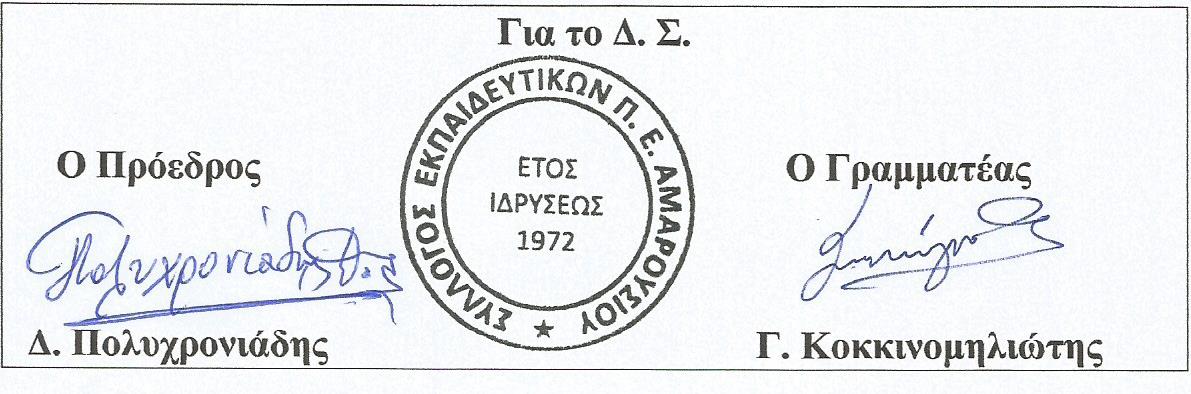 